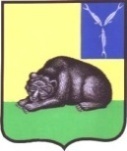 СОВЕТ МУНИЦИПАЛЬНОГО ОБРАЗОВАНИЯ ГОРОД ВОЛЬСКВОЛЬСКОГО МУНИЦИПАЛЬНОГО РАЙОНАСАРАТОВСКОЙ ОБЛАСТИРЕШЕНИЕ29 декабря 2014 года                   № 16/3- 82                                        г. ВольскОб утверждении Плана работы  Совета муниципального образования  город Вольск на 2015 годВ соответствии со статьей 19 Устава муниципального образования город Вольск, Совет муниципального образования город Вольск РЕШИЛ:1. Утвердить План работы Совета муниципального образования город Вольск на 2015 год согласно приложению.2. Направить План Главе администрации Вольского муниципального района для организации подготовки и исполнения соответствующих пунктов плана.3. Контроль за исполнением решения возложить на заместителя главы муниципального образования город Вольск — секретаря Совета Долотову И.Г. 4. Настоящее решение вступает в силу с момента принятия.Глава муниципального образования город Вольск	                                                В.Г. Матвеев